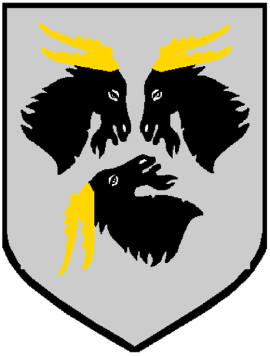 Urząd Miasta Kędzierzyn-KoźleWniosek o udzielenie dotacji w roku .............. na pracekonserwatorskie, restauratorskie lub roboty budowlane przy zabytku⎕   wpisanym do rejestru zabytków⎕   znajdującym się w gminnej ewidencji zabytków(zaznaczyć właściwe)DATA WPŁYWU DO URZĘDU......................................................GNP-OZ.4125.......20............I. PODSTAWOWE INFORMACJE O ZABYTKU I WNIOSKODAWCYI. PODSTAWOWE INFORMACJE O ZABYTKU I WNIOSKODAWCYI. PODSTAWOWE INFORMACJE O ZABYTKU I WNIOSKODAWCYI. PODSTAWOWE INFORMACJE O ZABYTKU I WNIOSKODAWCYI. PODSTAWOWE INFORMACJE O ZABYTKU I WNIOSKODAWCYI. PODSTAWOWE INFORMACJE O ZABYTKU I WNIOSKODAWCYI. PODSTAWOWE INFORMACJE O ZABYTKU I WNIOSKODAWCYI. PODSTAWOWE INFORMACJE O ZABYTKU I WNIOSKODAWCYI. PODSTAWOWE INFORMACJE O ZABYTKU I WNIOSKODAWCYDANE O ZABYTKUDANE O ZABYTKUDANE O ZABYTKUDANE O ZABYTKUDANE O ZABYTKUDANE O ZABYTKUDANE O ZABYTKUDANE O ZABYTKUDANE O ZABYTKUNazwa……………………………………………………………………………………………………………………………………………………………………………………………………………………………………………………………………………………Nazwa……………………………………………………………………………………………………………………………………………………………………………………………………………………………………………………………………………………Nazwa……………………………………………………………………………………………………………………………………………………………………………………………………………………………………………………………………………………Nazwa……………………………………………………………………………………………………………………………………………………………………………………………………………………………………………………………………………………Nazwa……………………………………………………………………………………………………………………………………………………………………………………………………………………………………………………………………………………Nazwa……………………………………………………………………………………………………………………………………………………………………………………………………………………………………………………………………………………Nazwa……………………………………………………………………………………………………………………………………………………………………………………………………………………………………………………………………………………Dokładny adres położenia (ulica, nr działki, obręb ewidencyjny)……………………………………………………………………………………………………………………………………………………………………………………………………………………………………………………………………………………Dokładny adres położenia (ulica, nr działki, obręb ewidencyjny)……………………………………………………………………………………………………………………………………………………………………………………………………………………………………………………………………………………Dokładny adres położenia (ulica, nr działki, obręb ewidencyjny)……………………………………………………………………………………………………………………………………………………………………………………………………………………………………………………………………………………Dokładny adres położenia (ulica, nr działki, obręb ewidencyjny)……………………………………………………………………………………………………………………………………………………………………………………………………………………………………………………………………………………Dokładny adres położenia (ulica, nr działki, obręb ewidencyjny)……………………………………………………………………………………………………………………………………………………………………………………………………………………………………………………………………………………Dokładny adres położenia (ulica, nr działki, obręb ewidencyjny)……………………………………………………………………………………………………………………………………………………………………………………………………………………………………………………………………………………Dokładny adres położenia (ulica, nr działki, obręb ewidencyjny)……………………………………………………………………………………………………………………………………………………………………………………………………………………………………………………………………………………Wpis do rejestru zabytków (nr, data) / gminnej ewidencji zabytków (zarządzenie, lp.)…………………………………………………………………………………………………………………………………………Wpis do rejestru zabytków (nr, data) / gminnej ewidencji zabytków (zarządzenie, lp.)…………………………………………………………………………………………………………………………………………Wpis do rejestru zabytków (nr, data) / gminnej ewidencji zabytków (zarządzenie, lp.)…………………………………………………………………………………………………………………………………………Wpis do rejestru zabytków (nr, data) / gminnej ewidencji zabytków (zarządzenie, lp.)…………………………………………………………………………………………………………………………………………Wpis do rejestru zabytków (nr, data) / gminnej ewidencji zabytków (zarządzenie, lp.)…………………………………………………………………………………………………………………………………………Wpis do rejestru zabytków (nr, data) / gminnej ewidencji zabytków (zarządzenie, lp.)…………………………………………………………………………………………………………………………………………Wpis do rejestru zabytków (nr, data) / gminnej ewidencji zabytków (zarządzenie, lp.)…………………………………………………………………………………………………………………………………………DANE O WNIOSKODAWCYDANE O WNIOSKODAWCYDANE O WNIOSKODAWCYDANE O WNIOSKODAWCYDANE O WNIOSKODAWCYDANE O WNIOSKODAWCYDANE O WNIOSKODAWCYDANE O WNIOSKODAWCYDANE O WNIOSKODAWCYImię i nazwisko / Pełna nazwa……………………………………………………………………………………………………………………………………………………………………………………………………………………………………………………………………………………Imię i nazwisko / Pełna nazwa……………………………………………………………………………………………………………………………………………………………………………………………………………………………………………………………………………………Imię i nazwisko / Pełna nazwa……………………………………………………………………………………………………………………………………………………………………………………………………………………………………………………………………………………Imię i nazwisko / Pełna nazwa……………………………………………………………………………………………………………………………………………………………………………………………………………………………………………………………………………………Imię i nazwisko / Pełna nazwa……………………………………………………………………………………………………………………………………………………………………………………………………………………………………………………………………………………Imię i nazwisko / Pełna nazwa……………………………………………………………………………………………………………………………………………………………………………………………………………………………………………………………………………………Imię i nazwisko / Pełna nazwa……………………………………………………………………………………………………………………………………………………………………………………………………………………………………………………………………………………Adres / Siedziba……………………………………………………………………………………………………………………………………………………………………………………………………………………………………………………………………………………Adres / Siedziba……………………………………………………………………………………………………………………………………………………………………………………………………………………………………………………………………………………Adres / Siedziba……………………………………………………………………………………………………………………………………………………………………………………………………………………………………………………………………………………Adres / Siedziba……………………………………………………………………………………………………………………………………………………………………………………………………………………………………………………………………………………Adres / Siedziba……………………………………………………………………………………………………………………………………………………………………………………………………………………………………………………………………………………Adres / Siedziba……………………………………………………………………………………………………………………………………………………………………………………………………………………………………………………………………………………Adres / Siedziba……………………………………………………………………………………………………………………………………………………………………………………………………………………………………………………………………………………Adres do korespondencji……………………………………………………………………………………………………………………………………………………………………………………………………………………………………………………………………………………Adres do korespondencji……………………………………………………………………………………………………………………………………………………………………………………………………………………………………………………………………………………Adres do korespondencji……………………………………………………………………………………………………………………………………………………………………………………………………………………………………………………………………………………Adres do korespondencji……………………………………………………………………………………………………………………………………………………………………………………………………………………………………………………………………………………Adres do korespondencji……………………………………………………………………………………………………………………………………………………………………………………………………………………………………………………………………………………Adres do korespondencji……………………………………………………………………………………………………………………………………………………………………………………………………………………………………………………………………………………Adres do korespondencji……………………………………………………………………………………………………………………………………………………………………………………………………………………………………………………………………………………Adres e-mail…………………………………………………………………………………………………………………………………………Adres e-mail…………………………………………………………………………………………………………………………………………Adres e-mail…………………………………………………………………………………………………………………………………………Adres e-mail…………………………………………………………………………………………………………………………………………Adres e-mail…………………………………………………………………………………………………………………………………………Adres e-mail…………………………………………………………………………………………………………………………………………Adres e-mail…………………………………………………………………………………………………………………………………………Inne dane:Inne dane:Inne dane:Inne dane:Inne dane:Inne dane:Inne dane:Forma prawna…………………………………………………………………………………………………………………………………………Forma prawna…………………………………………………………………………………………………………………………………………Forma prawna…………………………………………………………………………………………………………………………………………Forma prawna…………………………………………………………………………………………………………………………………………Forma prawna…………………………………………………………………………………………………………………………………………Forma prawna…………………………………………………………………………………………………………………………………………Forma prawna…………………………………………………………………………………………………………………………………………Nazwa i nr rejestru/ewidencji działalności gospodarczej…………………………………………………………………………………………………………………………………………Nazwa i nr rejestru/ewidencji działalności gospodarczej…………………………………………………………………………………………………………………………………………Nazwa i nr rejestru/ewidencji działalności gospodarczej…………………………………………………………………………………………………………………………………………Nazwa i nr rejestru/ewidencji działalności gospodarczej…………………………………………………………………………………………………………………………………………Nazwa i nr rejestru/ewidencji działalności gospodarczej…………………………………………………………………………………………………………………………………………Nazwa i nr rejestru/ewidencji działalności gospodarczej…………………………………………………………………………………………………………………………………………Nazwa i nr rejestru/ewidencji działalności gospodarczej…………………………………………………………………………………………………………………………………………Nr NIP i REGONNIP ………………………………………………………… REGON ……………………………………………………………Nr NIP i REGONNIP ………………………………………………………… REGON ……………………………………………………………Nr NIP i REGONNIP ………………………………………………………… REGON ……………………………………………………………Nr NIP i REGONNIP ………………………………………………………… REGON ……………………………………………………………Nr NIP i REGONNIP ………………………………………………………… REGON ……………………………………………………………Nr NIP i REGONNIP ………………………………………………………… REGON ……………………………………………………………Nr NIP i REGONNIP ………………………………………………………… REGON ……………………………………………………………Osoba upoważniona do reprezentowania wnioskodawcy…………………………………………………………………………………………………………………………………………Osoba upoważniona do reprezentowania wnioskodawcy…………………………………………………………………………………………………………………………………………Osoba upoważniona do reprezentowania wnioskodawcy…………………………………………………………………………………………………………………………………………Osoba upoważniona do reprezentowania wnioskodawcy…………………………………………………………………………………………………………………………………………Osoba upoważniona do reprezentowania wnioskodawcy…………………………………………………………………………………………………………………………………………Osoba upoważniona do reprezentowania wnioskodawcy…………………………………………………………………………………………………………………………………………Osoba upoważniona do reprezentowania wnioskodawcy…………………………………………………………………………………………………………………………………………TYTUŁ PRAWNY DO ZABYTKUTYTUŁ PRAWNY DO ZABYTKUTYTUŁ PRAWNY DO ZABYTKUTYTUŁ PRAWNY DO ZABYTKUTYTUŁ PRAWNY DO ZABYTKUTYTUŁ PRAWNY DO ZABYTKUTYTUŁ PRAWNY DO ZABYTKUTYTUŁ PRAWNY DO ZABYTKUTYTUŁ PRAWNY DO ZABYTKU………………………………………………………………………………………………………………………………………………………………………………………………………………………………………………………………………………………………………………………………………………………………………………………………………………………………………………………………………………………………………………………………………………………………………………………………………………………………………………………………………………………………………………………………………………………………………………………………………………………………………………………………………………………………………………………………………………………………………………………………………………………………………………………………………………………………………………………………………………………………………………………………………………………………………………………………………………………………………………………………………………Księga wieczysta nr:………………………………………………………………Księga wieczysta nr:………………………………………………………………Księga wieczysta nr:………………………………………………………………Zbiór dokumentów nr (w przypadku braku księgi wieczystej): ……………………………………………………………Zbiór dokumentów nr (w przypadku braku księgi wieczystej): ……………………………………………………………Zbiór dokumentów nr (w przypadku braku księgi wieczystej): ……………………………………………………………Zbiór dokumentów nr (w przypadku braku księgi wieczystej): ……………………………………………………………Zbiór dokumentów nr (w przypadku braku księgi wieczystej): ……………………………………………………………Zbiór dokumentów nr (w przypadku braku księgi wieczystej): ……………………………………………………………II. SZCZEGÓŁOWE INFORMACJE O WNIOSKOWANYM ZADANIUII. SZCZEGÓŁOWE INFORMACJE O WNIOSKOWANYM ZADANIUII. SZCZEGÓŁOWE INFORMACJE O WNIOSKOWANYM ZADANIUII. SZCZEGÓŁOWE INFORMACJE O WNIOSKOWANYM ZADANIUII. SZCZEGÓŁOWE INFORMACJE O WNIOSKOWANYM ZADANIUII. SZCZEGÓŁOWE INFORMACJE O WNIOSKOWANYM ZADANIUII. SZCZEGÓŁOWE INFORMACJE O WNIOSKOWANYM ZADANIUII. SZCZEGÓŁOWE INFORMACJE O WNIOSKOWANYM ZADANIUII. SZCZEGÓŁOWE INFORMACJE O WNIOSKOWANYM ZADANIUNAZWA ZADANIANAZWA ZADANIANAZWA ZADANIANAZWA ZADANIANAZWA ZADANIANAZWA ZADANIANAZWA ZADANIANAZWA ZADANIANAZWA ZADANIA………………………………………………………………………………………………………………………………………………………………………………………………………………………………………………………………………………………………………………………………………………………………………………………………………………………………………………………………………………………………………………………………………………………………………………………………………………………………………………………………………………………………………………………………………………………………………………………………………………………………………………………………………………………………………………………………………………………………………………………………………………………………………………………………………………………………………………………………………………………………………………………………………………………………………………………………………………………………………………………………………………………………………………………………………………………………………………………………………………………………………………………………………………………………………………………………………………………………………………………………………………………………………………………………………………………………………………………………………………………………………………………………………………………………………………………………………………………………………………………………………………………………………………………………………………………………………………………………………………………………………………………………………………………………………………………………………………………………………………………………………………………………………………………………………………………………………………………………………………………………………………………………………………………………………………………………………………………………………………………………………………………………………………………………………………………………………………………………………………………………………………………………………………………………………………………………………………………………………………………………………………………………………………………………………………………………………………………………………………………………………………………………………………………………………………………………………………………………………………………………………………………………………………………………………………………………………………………………………………………………………………………………………………………………………………………………………………………………………………………………………………………………………………………………………………………………………………………………………………………………………………………………………………………………………………………………………………………………………………………………………………………………………………ZAKRES PRAC LUB ROBÓT (wynikający z właściwej dokumentacji projektowej w podziale na zadania i ich przewidywane koszty wg kosztorysu)ZAKRES PRAC LUB ROBÓT (wynikający z właściwej dokumentacji projektowej w podziale na zadania i ich przewidywane koszty wg kosztorysu)ZAKRES PRAC LUB ROBÓT (wynikający z właściwej dokumentacji projektowej w podziale na zadania i ich przewidywane koszty wg kosztorysu)ZAKRES PRAC LUB ROBÓT (wynikający z właściwej dokumentacji projektowej w podziale na zadania i ich przewidywane koszty wg kosztorysu)ZAKRES PRAC LUB ROBÓT (wynikający z właściwej dokumentacji projektowej w podziale na zadania i ich przewidywane koszty wg kosztorysu)ZAKRES PRAC LUB ROBÓT (wynikający z właściwej dokumentacji projektowej w podziale na zadania i ich przewidywane koszty wg kosztorysu)ZAKRES PRAC LUB ROBÓT (wynikający z właściwej dokumentacji projektowej w podziale na zadania i ich przewidywane koszty wg kosztorysu)ZAKRES PRAC LUB ROBÓT (wynikający z właściwej dokumentacji projektowej w podziale na zadania i ich przewidywane koszty wg kosztorysu)ZAKRES PRAC LUB ROBÓT (wynikający z właściwej dokumentacji projektowej w podziale na zadania i ich przewidywane koszty wg kosztorysu)Nazwa zadaniaNazwa zadaniaNazwa zadaniaNazwa zadaniaNazwa zadaniaNazwa zadaniaPrzewidywany koszt (w zł)Przewidywany koszt (w zł)Przewidywany koszt (w zł)………………………………………………………………………………………………………………………………………………………………………………………………………………………………………………………………………………………………………………………………………………………………………………………………………………………………………………………………………………………………………………………………………………………………………………………………………………………………………………………………………………………………………………………………………………………………………………………………………………………………………………………………………………………………………………………………………………………………………………………………………………………………………………………………………………………………………………………………………………………………………………………………………………………………………………………………………………………………………………………………………………………………………………………………………………………………………………………………………………………………………………………………………………………………………………………………………………………………………………………………………………………………………………………………………………………………………………………………………………………………………………………………………………………………………………………………………………………………………………………………………………………………………………………………………………………………………………………………………………………………………………………………………………………………………………………………………………………………………………………………………………………………………………………………………………………………………………………………………………………………………………………………………………………………………………………………………………………………………………………………………………………………………………………………………………………………………………………………………………………………………………………………………………………………………………………………………………………………………………………………………………………………………………………………………………………………………………………………………………………………………………………………………………………………………………………………………………………………………………………………………………………………………………………………………………………………………………………………………………………………………………………………………………………………………………………………………………………………………………………………………………………………………………………………………………………………………………………………………………………………………………………………………………………………………………………………………………………………………………………………………………………………………………………………………………………………………………………………………………………………………………………………………………………………………………………………………………………………………………………………………………………………………………………………………………………………………………………………………………………………………………………………………………………………………………………………………………………………………………………………………………………………………………………………………………………………………………………………………………………………………………………………………………………………………………………………………………………………………………………………………………………………………………………………………………………………………………………………………………………………………………………………………………………………………………………………………………………………………………………………………………………………………………………………………………………………………………………………………………………………………………………………………PLANOWANE KOSZTY REALIZACJI PRAC LUB ROBÓT (ZGODNE Z KOSZTORYSEM) ORAZ ŹRÓDŁA ICH FINANSOWANIAPLANOWANE KOSZTY REALIZACJI PRAC LUB ROBÓT (ZGODNE Z KOSZTORYSEM) ORAZ ŹRÓDŁA ICH FINANSOWANIAPLANOWANE KOSZTY REALIZACJI PRAC LUB ROBÓT (ZGODNE Z KOSZTORYSEM) ORAZ ŹRÓDŁA ICH FINANSOWANIAPLANOWANE KOSZTY REALIZACJI PRAC LUB ROBÓT (ZGODNE Z KOSZTORYSEM) ORAZ ŹRÓDŁA ICH FINANSOWANIAPLANOWANE KOSZTY REALIZACJI PRAC LUB ROBÓT (ZGODNE Z KOSZTORYSEM) ORAZ ŹRÓDŁA ICH FINANSOWANIAPLANOWANE KOSZTY REALIZACJI PRAC LUB ROBÓT (ZGODNE Z KOSZTORYSEM) ORAZ ŹRÓDŁA ICH FINANSOWANIAPLANOWANE KOSZTY REALIZACJI PRAC LUB ROBÓT (ZGODNE Z KOSZTORYSEM) ORAZ ŹRÓDŁA ICH FINANSOWANIAPLANOWANE KOSZTY REALIZACJI PRAC LUB ROBÓT (ZGODNE Z KOSZTORYSEM) ORAZ ŹRÓDŁA ICH FINANSOWANIAPLANOWANE KOSZTY REALIZACJI PRAC LUB ROBÓT (ZGODNE Z KOSZTORYSEM) ORAZ ŹRÓDŁA ICH FINANSOWANIAKwota (w zł)Kwota (w zł)Kwota (w zł)Udział % 
w całości kosztówUdział % 
w całości kosztówOgółem kosztyOgółem kosztyOgółem kosztyOgółem koszty……………………………………………………………………………………………………………………………………………………………………………………………………………………Wnioskowana kwota dotacjiWnioskowana kwota dotacjiWnioskowana kwota dotacjiWnioskowana kwota dotacji……………………………………………………………………………………………………………………………………………………………………………………………………………………Udział środków własnychUdział środków własnychUdział środków własnychUdział środków własnych……………………………………………………………………………………………………………………………………………………………………………………………………………………Udział środków z innych źródeł publicznych (podać z jakich)………………………………………………………………………………………………………………………………………………………………………………………………………………………………………………………………Udział środków z innych źródeł publicznych (podać z jakich)………………………………………………………………………………………………………………………………………………………………………………………………………………………………………………………………Udział środków z innych źródeł publicznych (podać z jakich)………………………………………………………………………………………………………………………………………………………………………………………………………………………………………………………………Udział środków z innych źródeł publicznych (podać z jakich)……………………………………………………………………………………………………………………………………………………………………………………………………………………………………………………………………………………………………………………………………………………………………………………………………………………………………………………………………………………………………………………………………………………………………………………………………………………………………………………………………………………………………………………………………………………………………………………………………………………………………………………………………………………………………………………………………………………………………………………………………………………………………………………………………………………………………………………………………………………TERMIN REALIZACJI ZADANIA (wpisać termin rozpoczęcia i zakończenia prac)TERMIN REALIZACJI ZADANIA (wpisać termin rozpoczęcia i zakończenia prac)TERMIN REALIZACJI ZADANIA (wpisać termin rozpoczęcia i zakończenia prac)TERMIN REALIZACJI ZADANIA (wpisać termin rozpoczęcia i zakończenia prac)TERMIN REALIZACJI ZADANIA (wpisać termin rozpoczęcia i zakończenia prac)TERMIN REALIZACJI ZADANIA (wpisać termin rozpoczęcia i zakończenia prac)TERMIN REALIZACJI ZADANIA (wpisać termin rozpoczęcia i zakończenia prac)TERMIN REALIZACJI ZADANIA (wpisać termin rozpoczęcia i zakończenia prac)TERMIN REALIZACJI ZADANIA (wpisać termin rozpoczęcia i zakończenia prac)………………………………………………………………………………………………………………………………………………………………………………………………………………………………………………………………………………………………………………………………………………………………………………………………………………………………………………………………………………………………………………………………………………………………………………………………………………………………………………………………………………………………………………………………………………………………………………………………………………………………………………………………………………………………………………………………………………………………………………………………………………………………………………………………………………………………………………………………………………………………………………………………………………………………………………………………………………………………………………………………………………UZASADNIENIE CELOWOŚCI PLANOWANYCH PRAC LUB ROBÓT (uwzględnić stan techniczny zabytku oraz znaczenie historyczne, artystyczne lub naukowe zabytku)UZASADNIENIE CELOWOŚCI PLANOWANYCH PRAC LUB ROBÓT (uwzględnić stan techniczny zabytku oraz znaczenie historyczne, artystyczne lub naukowe zabytku)UZASADNIENIE CELOWOŚCI PLANOWANYCH PRAC LUB ROBÓT (uwzględnić stan techniczny zabytku oraz znaczenie historyczne, artystyczne lub naukowe zabytku)UZASADNIENIE CELOWOŚCI PLANOWANYCH PRAC LUB ROBÓT (uwzględnić stan techniczny zabytku oraz znaczenie historyczne, artystyczne lub naukowe zabytku)UZASADNIENIE CELOWOŚCI PLANOWANYCH PRAC LUB ROBÓT (uwzględnić stan techniczny zabytku oraz znaczenie historyczne, artystyczne lub naukowe zabytku)UZASADNIENIE CELOWOŚCI PLANOWANYCH PRAC LUB ROBÓT (uwzględnić stan techniczny zabytku oraz znaczenie historyczne, artystyczne lub naukowe zabytku)UZASADNIENIE CELOWOŚCI PLANOWANYCH PRAC LUB ROBÓT (uwzględnić stan techniczny zabytku oraz znaczenie historyczne, artystyczne lub naukowe zabytku)UZASADNIENIE CELOWOŚCI PLANOWANYCH PRAC LUB ROBÓT (uwzględnić stan techniczny zabytku oraz znaczenie historyczne, artystyczne lub naukowe zabytku)UZASADNIENIE CELOWOŚCI PLANOWANYCH PRAC LUB ROBÓT (uwzględnić stan techniczny zabytku oraz znaczenie historyczne, artystyczne lub naukowe zabytku)………………………………………………………………………………………………………………………………………………………………………………………………………………………………………………………………………………………………………………………………………………………………………………………………………………………………………………………………………………………………………………………………………………………………………………………………………………………………………………………………………………………………………………………………………………………………………………………………………………………………………………………………………………………………………………………………………………………………………………………………………………………………………………………………………………………………………………………………………………………………………………………………………………………………………………………………………………………………………………………………………………………………………………………………………………………………………………………………………………………………………………………………………………………………………………………………………………………………………………………………………………………………………………………………………………………………………………………………………………………………………………………………………………………………………………………………………………………………………………………………………………………………………………………………………………………………………………………………………………………………………………………………………………………………………………………………………………………………………………………………………………………………………………………………………………………………………………………………………………………………………………………………………………………………………………………………………………………………………………………………………………………………………………………………………………………………………………………………………………………………………………………………………………………………………………………………………………………………………………………………………………………………………………………………………………………………………………………………………………………………………………………………………………………………………………………………………………………………………………………………………………………………………………………………………………………………………………………………………………………………………………………………………………………………………………………………………………………………………………………………………………………………………………………………………………………………………………………………………………………………………………………………………………………………………………………………………………………………………………………………………………………………………………………………………………………………………………………………………………………………………………………………………………………………………………………………………………………………………………………………………………………………………………………………………………………………………………………………………………………………………………………………………………………………………………………………………………………………………………………………………………………………………………………………………………………………………………………………………………………………………………………………………………………………………………………………………………………………………………………………………………………………………………………………………………………………………………………………………………………………………………………………………………………………………………………………………………………………………………………………………………………………………………………………………………………………………………………………………………………………………………………………………………………………………………………………………………………………………………………………………………………………………………………………………………………………………………………………………………………………………………………………………………………………………………………………………………………………………………………………………………………………………………………………………………………………………………………………………………………………………………………………………………………………………………………………………………………………………………………………………………………………………………………………………………………………………………………………………………………………………………………………………………………………………………………………………………………………………………………………………………………………………………………………………………………………………………………………………………………………………………………………………………………………………………………………………………………………………………………………………………………………………………………………………………………………………………………………………………………………………………………………………………………………………………………………………………………………………………………………………………………………………………………………………………………………………………………………………………………………………………………………………………………………………………………………………………………………………………………………………………………………………………………………………………………………………………………………………………………………………………………………………………………………………………………………………………………………………………………………………………………………………………………………………………………………III. OŚWIADCZENIA WNIOSKODAWCYIII. OŚWIADCZENIA WNIOSKODAWCYIII. OŚWIADCZENIA WNIOSKODAWCYIII. OŚWIADCZENIA WNIOSKODAWCYIII. OŚWIADCZENIA WNIOSKODAWCYIII. OŚWIADCZENIA WNIOSKODAWCYIII. OŚWIADCZENIA WNIOSKODAWCYIII. OŚWIADCZENIA WNIOSKODAWCYIII. OŚWIADCZENIA WNIOSKODAWCYOŚWIADCZAM, ŻE (zaznaczyć właściwe):OŚWIADCZAM, ŻE (zaznaczyć właściwe):OŚWIADCZAM, ŻE (zaznaczyć właściwe):OŚWIADCZAM, ŻE (zaznaczyć właściwe):OŚWIADCZAM, ŻE (zaznaczyć właściwe):OŚWIADCZAM, ŻE (zaznaczyć właściwe):OŚWIADCZAM, ŻE (zaznaczyć właściwe):OŚWIADCZAM, ŻE (zaznaczyć właściwe):OŚWIADCZAM, ŻE (zaznaczyć właściwe):jestem czynnymjestem czynnymjestem czynnymjestem czynnymjestem czynnymjestem czynnym⎕jestem zwolnionymjestem zwolnionymjestem zwolnionymjestem zwolnionymjestem zwolnionymjestem zwolnionym⎕nie jestemnie jestemnie jestemnie jestemnie jestemnie jestem⎕podatnikiem, któremu przysługuje / nie przysługuje prawo do odzyskania lub rozliczenia podatku od towarów i usług w deklaracjach składanych do Urzędu Skarbowego.podatnikiem, któremu przysługuje / nie przysługuje prawo do odzyskania lub rozliczenia podatku od towarów i usług w deklaracjach składanych do Urzędu Skarbowego.podatnikiem, któremu przysługuje / nie przysługuje prawo do odzyskania lub rozliczenia podatku od towarów i usług w deklaracjach składanych do Urzędu Skarbowego.podatnikiem, któremu przysługuje / nie przysługuje prawo do odzyskania lub rozliczenia podatku od towarów i usług w deklaracjach składanych do Urzędu Skarbowego.podatnikiem, któremu przysługuje / nie przysługuje prawo do odzyskania lub rozliczenia podatku od towarów i usług w deklaracjach składanych do Urzędu Skarbowego.podatnikiem, któremu przysługuje / nie przysługuje prawo do odzyskania lub rozliczenia podatku od towarów i usług w deklaracjach składanych do Urzędu Skarbowego.podatnikiem, któremu przysługuje / nie przysługuje prawo do odzyskania lub rozliczenia podatku od towarów i usług w deklaracjach składanych do Urzędu Skarbowego.podatnikiem, któremu przysługuje / nie przysługuje prawo do odzyskania lub rozliczenia podatku od towarów i usług w deklaracjach składanych do Urzędu Skarbowego.podatnikiem, któremu przysługuje / nie przysługuje prawo do odzyskania lub rozliczenia podatku od towarów i usług w deklaracjach składanych do Urzędu Skarbowego.OŚWIADCZAM, ŻE (zaznaczyć właściwe):OŚWIADCZAM, ŻE (zaznaczyć właściwe):OŚWIADCZAM, ŻE (zaznaczyć właściwe):OŚWIADCZAM, ŻE (zaznaczyć właściwe):OŚWIADCZAM, ŻE (zaznaczyć właściwe):OŚWIADCZAM, ŻE (zaznaczyć właściwe):OŚWIADCZAM, ŻE (zaznaczyć właściwe):OŚWIADCZAM, ŻE (zaznaczyć właściwe):OŚWIADCZAM, ŻE (zaznaczyć właściwe):Realizacja zadania określonego we wniosku:Realizacja zadania określonego we wniosku:Realizacja zadania określonego we wniosku:Realizacja zadania określonego we wniosku:Realizacja zadania określonego we wniosku:Realizacja zadania określonego we wniosku:Realizacja zadania określonego we wniosku:Realizacja zadania określonego we wniosku:Realizacja zadania określonego we wniosku:będziebędziebędziebędziebędziebędzie⎕nie będzienie będzienie będzienie będzienie będzienie będzie⎕powiązana z czynnościami podlegającymi opodatkowaniu podatkiem od towarów i usług.powiązana z czynnościami podlegającymi opodatkowaniu podatkiem od towarów i usług.powiązana z czynnościami podlegającymi opodatkowaniu podatkiem od towarów i usług.powiązana z czynnościami podlegającymi opodatkowaniu podatkiem od towarów i usług.powiązana z czynnościami podlegającymi opodatkowaniu podatkiem od towarów i usług.powiązana z czynnościami podlegającymi opodatkowaniu podatkiem od towarów i usług.powiązana z czynnościami podlegającymi opodatkowaniu podatkiem od towarów i usług.powiązana z czynnościami podlegającymi opodatkowaniu podatkiem od towarów i usług.powiązana z czynnościami podlegającymi opodatkowaniu podatkiem od towarów i usług.IV. ZAŁĄCZNIKI (Uwaga! Kopie dokumentów poświadczyć za zgodność z oryginałem.)IV. ZAŁĄCZNIKI (Uwaga! Kopie dokumentów poświadczyć za zgodność z oryginałem.)IV. ZAŁĄCZNIKI (Uwaga! Kopie dokumentów poświadczyć za zgodność z oryginałem.)IV. ZAŁĄCZNIKI (Uwaga! Kopie dokumentów poświadczyć za zgodność z oryginałem.)IV. ZAŁĄCZNIKI (Uwaga! Kopie dokumentów poświadczyć za zgodność z oryginałem.)IV. ZAŁĄCZNIKI (Uwaga! Kopie dokumentów poświadczyć za zgodność z oryginałem.)IV. ZAŁĄCZNIKI (Uwaga! Kopie dokumentów poświadczyć za zgodność z oryginałem.)IV. ZAŁĄCZNIKI (Uwaga! Kopie dokumentów poświadczyć za zgodność z oryginałem.)IV. ZAŁĄCZNIKI (Uwaga! Kopie dokumentów poświadczyć za zgodność z oryginałem.)Lp.Lp.Treść załącznikaTreść załącznikaTreść załącznikaTreść załącznikaTreść załącznikaTreść załącznikaszt.Dokument potwierdzający tytuł prawny do zabytku (np. aktualny wypis z rejestru gruntów lub aktualny odpis z księgi wieczystej, wydruk z systemu Elektronicznych Ksiąg Wieczystych prowadzonego przez Ministerstwo Sprawiedliwości, lub inny (wpisać jaki) ……………………………………………………………………………………………………………)Dokument potwierdzający tytuł prawny do zabytku (np. aktualny wypis z rejestru gruntów lub aktualny odpis z księgi wieczystej, wydruk z systemu Elektronicznych Ksiąg Wieczystych prowadzonego przez Ministerstwo Sprawiedliwości, lub inny (wpisać jaki) ……………………………………………………………………………………………………………)Dokument potwierdzający tytuł prawny do zabytku (np. aktualny wypis z rejestru gruntów lub aktualny odpis z księgi wieczystej, wydruk z systemu Elektronicznych Ksiąg Wieczystych prowadzonego przez Ministerstwo Sprawiedliwości, lub inny (wpisać jaki) ……………………………………………………………………………………………………………)Dokument potwierdzający tytuł prawny do zabytku (np. aktualny wypis z rejestru gruntów lub aktualny odpis z księgi wieczystej, wydruk z systemu Elektronicznych Ksiąg Wieczystych prowadzonego przez Ministerstwo Sprawiedliwości, lub inny (wpisać jaki) ……………………………………………………………………………………………………………)Dokument potwierdzający tytuł prawny do zabytku (np. aktualny wypis z rejestru gruntów lub aktualny odpis z księgi wieczystej, wydruk z systemu Elektronicznych Ksiąg Wieczystych prowadzonego przez Ministerstwo Sprawiedliwości, lub inny (wpisać jaki) ……………………………………………………………………………………………………………)Dokument potwierdzający tytuł prawny do zabytku (np. aktualny wypis z rejestru gruntów lub aktualny odpis z księgi wieczystej, wydruk z systemu Elektronicznych Ksiąg Wieczystych prowadzonego przez Ministerstwo Sprawiedliwości, lub inny (wpisać jaki) ……………………………………………………………………………………………………………)⎕Dokumenty potwierdzające status prawny jednostek ubiegających się o dotację, np.:Dokumenty potwierdzające status prawny jednostek ubiegających się o dotację, np.:Dokumenty potwierdzające status prawny jednostek ubiegających się o dotację, np.:Dokumenty potwierdzające status prawny jednostek ubiegających się o dotację, np.:Dokumenty potwierdzające status prawny jednostek ubiegających się o dotację, np.:Dokumenty potwierdzające status prawny jednostek ubiegających się o dotację, np.:aktualny wypis z właściwego rejestru albo zaświadczenie o wpisie do ewidencji działalności gospodarczej (dotyczy organizacji pozarządowych, podmiotów prowadzących działalność gospodarczą)aktualny wypis z właściwego rejestru albo zaświadczenie o wpisie do ewidencji działalności gospodarczej (dotyczy organizacji pozarządowych, podmiotów prowadzących działalność gospodarczą)aktualny wypis z właściwego rejestru albo zaświadczenie o wpisie do ewidencji działalności gospodarczej (dotyczy organizacji pozarządowych, podmiotów prowadzących działalność gospodarczą)aktualny wypis z właściwego rejestru albo zaświadczenie o wpisie do ewidencji działalności gospodarczej (dotyczy organizacji pozarządowych, podmiotów prowadzących działalność gospodarczą)aktualny wypis z właściwego rejestru albo zaświadczenie o wpisie do ewidencji działalności gospodarczej (dotyczy organizacji pozarządowych, podmiotów prowadzących działalność gospodarczą)aktualny wypis z właściwego rejestru albo zaświadczenie o wpisie do ewidencji działalności gospodarczej (dotyczy organizacji pozarządowych, podmiotów prowadzących działalność gospodarczą)⎕zaświadczenie z Urzędu Wojewódzkiego lub MSWiA potwierdzające nazwę wnioskodawcy, osobowość prawną oraz wskazującą osobę do reprezentacji wnioskodawcy (dotyczy kościołów lub związków wyznaniowych)zaświadczenie z Urzędu Wojewódzkiego lub MSWiA potwierdzające nazwę wnioskodawcy, osobowość prawną oraz wskazującą osobę do reprezentacji wnioskodawcy (dotyczy kościołów lub związków wyznaniowych)zaświadczenie z Urzędu Wojewódzkiego lub MSWiA potwierdzające nazwę wnioskodawcy, osobowość prawną oraz wskazującą osobę do reprezentacji wnioskodawcy (dotyczy kościołów lub związków wyznaniowych)zaświadczenie z Urzędu Wojewódzkiego lub MSWiA potwierdzające nazwę wnioskodawcy, osobowość prawną oraz wskazującą osobę do reprezentacji wnioskodawcy (dotyczy kościołów lub związków wyznaniowych)zaświadczenie z Urzędu Wojewódzkiego lub MSWiA potwierdzające nazwę wnioskodawcy, osobowość prawną oraz wskazującą osobę do reprezentacji wnioskodawcy (dotyczy kościołów lub związków wyznaniowych)zaświadczenie z Urzędu Wojewódzkiego lub MSWiA potwierdzające nazwę wnioskodawcy, osobowość prawną oraz wskazującą osobę do reprezentacji wnioskodawcy (dotyczy kościołów lub związków wyznaniowych)⎕kopia uchwały w sprawie powołania Zarządu (dotyczy Wspólnot Mieszkaniowych)kopia uchwały w sprawie powołania Zarządu (dotyczy Wspólnot Mieszkaniowych)kopia uchwały w sprawie powołania Zarządu (dotyczy Wspólnot Mieszkaniowych)kopia uchwały w sprawie powołania Zarządu (dotyczy Wspólnot Mieszkaniowych)kopia uchwały w sprawie powołania Zarządu (dotyczy Wspólnot Mieszkaniowych)kopia uchwały w sprawie powołania Zarządu (dotyczy Wspólnot Mieszkaniowych)⎕statut (dotyczy wnioskodawcy, który jest zobowiązany do posiadania statutu)statut (dotyczy wnioskodawcy, który jest zobowiązany do posiadania statutu)statut (dotyczy wnioskodawcy, który jest zobowiązany do posiadania statutu)statut (dotyczy wnioskodawcy, który jest zobowiązany do posiadania statutu)statut (dotyczy wnioskodawcy, który jest zobowiązany do posiadania statutu)statut (dotyczy wnioskodawcy, który jest zobowiązany do posiadania statutu)⎕Kopia ważnej decyzji właściwego organu ochrony zabytków pozwalająca na prowadzenie prac lub robót (o ile jest wymagana przepisami prawa)Kopia ważnej decyzji właściwego organu ochrony zabytków pozwalająca na prowadzenie prac lub robót (o ile jest wymagana przepisami prawa)Kopia ważnej decyzji właściwego organu ochrony zabytków pozwalająca na prowadzenie prac lub robót (o ile jest wymagana przepisami prawa)Kopia ważnej decyzji właściwego organu ochrony zabytków pozwalająca na prowadzenie prac lub robót (o ile jest wymagana przepisami prawa)Kopia ważnej decyzji właściwego organu ochrony zabytków pozwalająca na prowadzenie prac lub robót (o ile jest wymagana przepisami prawa)Kopia ważnej decyzji właściwego organu ochrony zabytków pozwalająca na prowadzenie prac lub robót (o ile jest wymagana przepisami prawa)⎕Kopia postanowienia właściwego organu ochrony zabytków o uzgodnieniu pozwolenia na roboty budowlane (o ile jest wymagane przepisami prawa)Kopia postanowienia właściwego organu ochrony zabytków o uzgodnieniu pozwolenia na roboty budowlane (o ile jest wymagane przepisami prawa)Kopia postanowienia właściwego organu ochrony zabytków o uzgodnieniu pozwolenia na roboty budowlane (o ile jest wymagane przepisami prawa)Kopia postanowienia właściwego organu ochrony zabytków o uzgodnieniu pozwolenia na roboty budowlane (o ile jest wymagane przepisami prawa)Kopia postanowienia właściwego organu ochrony zabytków o uzgodnieniu pozwolenia na roboty budowlane (o ile jest wymagane przepisami prawa)Kopia postanowienia właściwego organu ochrony zabytków o uzgodnieniu pozwolenia na roboty budowlane (o ile jest wymagane przepisami prawa)⎕Kopia ważnego pozwolenia na budowę (o ile jest wymagane przepisami prawa) lub potwierdzenie dokonania zgłoszenia wraz z informacją, czy zostało ono przyjęteKopia ważnego pozwolenia na budowę (o ile jest wymagane przepisami prawa) lub potwierdzenie dokonania zgłoszenia wraz z informacją, czy zostało ono przyjęteKopia ważnego pozwolenia na budowę (o ile jest wymagane przepisami prawa) lub potwierdzenie dokonania zgłoszenia wraz z informacją, czy zostało ono przyjęteKopia ważnego pozwolenia na budowę (o ile jest wymagane przepisami prawa) lub potwierdzenie dokonania zgłoszenia wraz z informacją, czy zostało ono przyjęteKopia ważnego pozwolenia na budowę (o ile jest wymagane przepisami prawa) lub potwierdzenie dokonania zgłoszenia wraz z informacją, czy zostało ono przyjęteKopia ważnego pozwolenia na budowę (o ile jest wymagane przepisami prawa) lub potwierdzenie dokonania zgłoszenia wraz z informacją, czy zostało ono przyjęte⎕Odpowiedni do zakresu prac konserwatorskich, restauratorskich lub robót budowlanych kosztorys inwestorski obejmujący nakłady konieczne, o których mowa w art. 77 ustawy z dnia 23 lipca 2003 r. o ochronie zabytków i opiece nad zabytkamiOdpowiedni do zakresu prac konserwatorskich, restauratorskich lub robót budowlanych kosztorys inwestorski obejmujący nakłady konieczne, o których mowa w art. 77 ustawy z dnia 23 lipca 2003 r. o ochronie zabytków i opiece nad zabytkamiOdpowiedni do zakresu prac konserwatorskich, restauratorskich lub robót budowlanych kosztorys inwestorski obejmujący nakłady konieczne, o których mowa w art. 77 ustawy z dnia 23 lipca 2003 r. o ochronie zabytków i opiece nad zabytkamiOdpowiedni do zakresu prac konserwatorskich, restauratorskich lub robót budowlanych kosztorys inwestorski obejmujący nakłady konieczne, o których mowa w art. 77 ustawy z dnia 23 lipca 2003 r. o ochronie zabytków i opiece nad zabytkamiOdpowiedni do zakresu prac konserwatorskich, restauratorskich lub robót budowlanych kosztorys inwestorski obejmujący nakłady konieczne, o których mowa w art. 77 ustawy z dnia 23 lipca 2003 r. o ochronie zabytków i opiece nad zabytkamiOdpowiedni do zakresu prac konserwatorskich, restauratorskich lub robót budowlanych kosztorys inwestorski obejmujący nakłady konieczne, o których mowa w art. 77 ustawy z dnia 23 lipca 2003 r. o ochronie zabytków i opiece nad zabytkami⎕Dokumentacja zdjęciowa stanu istniejącego zabytkuDokumentacja zdjęciowa stanu istniejącego zabytkuDokumentacja zdjęciowa stanu istniejącego zabytkuDokumentacja zdjęciowa stanu istniejącego zabytkuDokumentacja zdjęciowa stanu istniejącego zabytkuDokumentacja zdjęciowa stanu istniejącego zabytku⎕Oświadczenie o otrzymaniu / nieotrzymaniu pomocy de minimisOświadczenie o otrzymaniu / nieotrzymaniu pomocy de minimisOświadczenie o otrzymaniu / nieotrzymaniu pomocy de minimisOświadczenie o otrzymaniu / nieotrzymaniu pomocy de minimisOświadczenie o otrzymaniu / nieotrzymaniu pomocy de minimisOświadczenie o otrzymaniu / nieotrzymaniu pomocy de minimis⎕Zaświadczenia o pomocy de minimis (w przypadku gdy wnioskodawca jest przedsiębiorcą)Zaświadczenia o pomocy de minimis (w przypadku gdy wnioskodawca jest przedsiębiorcą)Zaświadczenia o pomocy de minimis (w przypadku gdy wnioskodawca jest przedsiębiorcą)Zaświadczenia o pomocy de minimis (w przypadku gdy wnioskodawca jest przedsiębiorcą)Zaświadczenia o pomocy de minimis (w przypadku gdy wnioskodawca jest przedsiębiorcą)Zaświadczenia o pomocy de minimis (w przypadku gdy wnioskodawca jest przedsiębiorcą)⎕Zgoda właściciela (współwłaścicieli) zabytku lub użytkownika wieczystego nieruchomości gruntowej na której znajduje się zabytekZgoda właściciela (współwłaścicieli) zabytku lub użytkownika wieczystego nieruchomości gruntowej na której znajduje się zabytekZgoda właściciela (współwłaścicieli) zabytku lub użytkownika wieczystego nieruchomości gruntowej na której znajduje się zabytekZgoda właściciela (współwłaścicieli) zabytku lub użytkownika wieczystego nieruchomości gruntowej na której znajduje się zabytekZgoda właściciela (współwłaścicieli) zabytku lub użytkownika wieczystego nieruchomości gruntowej na której znajduje się zabytekZgoda właściciela (współwłaścicieli) zabytku lub użytkownika wieczystego nieruchomości gruntowej na której znajduje się zabytek⎕Dokument potwierdzający stan zachowania zabytku np. stosowna ekspertyza techniczna, orzeczenie techniczne, bądź opinia właściwego organu ochrony zabytków (w przypadku stanu zagrożenia zniszczeniem zabytku)Dokument potwierdzający stan zachowania zabytku np. stosowna ekspertyza techniczna, orzeczenie techniczne, bądź opinia właściwego organu ochrony zabytków (w przypadku stanu zagrożenia zniszczeniem zabytku)Dokument potwierdzający stan zachowania zabytku np. stosowna ekspertyza techniczna, orzeczenie techniczne, bądź opinia właściwego organu ochrony zabytków (w przypadku stanu zagrożenia zniszczeniem zabytku)Dokument potwierdzający stan zachowania zabytku np. stosowna ekspertyza techniczna, orzeczenie techniczne, bądź opinia właściwego organu ochrony zabytków (w przypadku stanu zagrożenia zniszczeniem zabytku)Dokument potwierdzający stan zachowania zabytku np. stosowna ekspertyza techniczna, orzeczenie techniczne, bądź opinia właściwego organu ochrony zabytków (w przypadku stanu zagrożenia zniszczeniem zabytku)Dokument potwierdzający stan zachowania zabytku np. stosowna ekspertyza techniczna, orzeczenie techniczne, bądź opinia właściwego organu ochrony zabytków (w przypadku stanu zagrożenia zniszczeniem zabytku)⎕Inne……………………………………………………………………………………………………………………………………………………………………………………………………………………………………………………………………………………………………………………………………………………………………………………………………………………………………………………………………………………………………………………………………………………………………………………………………………………………………………………………………………Inne……………………………………………………………………………………………………………………………………………………………………………………………………………………………………………………………………………………………………………………………………………………………………………………………………………………………………………………………………………………………………………………………………………………………………………………………………………………………………………………………………………Inne……………………………………………………………………………………………………………………………………………………………………………………………………………………………………………………………………………………………………………………………………………………………………………………………………………………………………………………………………………………………………………………………………………………………………………………………………………………………………………………………………………Inne……………………………………………………………………………………………………………………………………………………………………………………………………………………………………………………………………………………………………………………………………………………………………………………………………………………………………………………………………………………………………………………………………………………………………………………………………………………………………………………………………………Inne……………………………………………………………………………………………………………………………………………………………………………………………………………………………………………………………………………………………………………………………………………………………………………………………………………………………………………………………………………………………………………………………………………………………………………………………………………………………………………………………………………Inne……………………………………………………………………………………………………………………………………………………………………………………………………………………………………………………………………………………………………………………………………………………………………………………………………………………………………………………………………………………………………………………………………………………………………………………………………………………………………………………………………………⎕V. ZGODA NA PRZETWARZANIE DANYCH OSOBOWYCHV. ZGODA NA PRZETWARZANIE DANYCH OSOBOWYCHV. ZGODA NA PRZETWARZANIE DANYCH OSOBOWYCHV. ZGODA NA PRZETWARZANIE DANYCH OSOBOWYCHV. ZGODA NA PRZETWARZANIE DANYCH OSOBOWYCHV. ZGODA NA PRZETWARZANIE DANYCH OSOBOWYCHV. ZGODA NA PRZETWARZANIE DANYCH OSOBOWYCHV. ZGODA NA PRZETWARZANIE DANYCH OSOBOWYCHV. ZGODA NA PRZETWARZANIE DANYCH OSOBOWYCHZgodnie z przepisami rozporządzenia Parlamentu Europejskiego i Rady (UE) 2016/679 z dnia 27 kwietnia 2016 r. w sprawie ochrony osób fizycznych w związku z przetwarzaniem danych osobowych i w sprawie swobodnego przepływu takich danych oraz uchylenia dyrektywy 95/46/WE, zwanego dalej ,,RODO”, wyrażam zgodę na przetwarzanie moich danych osobowych wskazanych w niniejszym wniosku przez Gminę Kędzierzyn-Koźle, w celu przeprowadzenia procedury rozpatrzenia wniosku i udzielenia dotacji, w tym również podjęcia i publikacji uchwały Rady Miasta Kędzierzyn-Koźle w tym zakresie.Zgodnie z przepisami rozporządzenia Parlamentu Europejskiego i Rady (UE) 2016/679 z dnia 27 kwietnia 2016 r. w sprawie ochrony osób fizycznych w związku z przetwarzaniem danych osobowych i w sprawie swobodnego przepływu takich danych oraz uchylenia dyrektywy 95/46/WE, zwanego dalej ,,RODO”, wyrażam zgodę na przetwarzanie moich danych osobowych wskazanych w niniejszym wniosku przez Gminę Kędzierzyn-Koźle, w celu przeprowadzenia procedury rozpatrzenia wniosku i udzielenia dotacji, w tym również podjęcia i publikacji uchwały Rady Miasta Kędzierzyn-Koźle w tym zakresie.Zgodnie z przepisami rozporządzenia Parlamentu Europejskiego i Rady (UE) 2016/679 z dnia 27 kwietnia 2016 r. w sprawie ochrony osób fizycznych w związku z przetwarzaniem danych osobowych i w sprawie swobodnego przepływu takich danych oraz uchylenia dyrektywy 95/46/WE, zwanego dalej ,,RODO”, wyrażam zgodę na przetwarzanie moich danych osobowych wskazanych w niniejszym wniosku przez Gminę Kędzierzyn-Koźle, w celu przeprowadzenia procedury rozpatrzenia wniosku i udzielenia dotacji, w tym również podjęcia i publikacji uchwały Rady Miasta Kędzierzyn-Koźle w tym zakresie.Zgodnie z przepisami rozporządzenia Parlamentu Europejskiego i Rady (UE) 2016/679 z dnia 27 kwietnia 2016 r. w sprawie ochrony osób fizycznych w związku z przetwarzaniem danych osobowych i w sprawie swobodnego przepływu takich danych oraz uchylenia dyrektywy 95/46/WE, zwanego dalej ,,RODO”, wyrażam zgodę na przetwarzanie moich danych osobowych wskazanych w niniejszym wniosku przez Gminę Kędzierzyn-Koźle, w celu przeprowadzenia procedury rozpatrzenia wniosku i udzielenia dotacji, w tym również podjęcia i publikacji uchwały Rady Miasta Kędzierzyn-Koźle w tym zakresie.Zgodnie z przepisami rozporządzenia Parlamentu Europejskiego i Rady (UE) 2016/679 z dnia 27 kwietnia 2016 r. w sprawie ochrony osób fizycznych w związku z przetwarzaniem danych osobowych i w sprawie swobodnego przepływu takich danych oraz uchylenia dyrektywy 95/46/WE, zwanego dalej ,,RODO”, wyrażam zgodę na przetwarzanie moich danych osobowych wskazanych w niniejszym wniosku przez Gminę Kędzierzyn-Koźle, w celu przeprowadzenia procedury rozpatrzenia wniosku i udzielenia dotacji, w tym również podjęcia i publikacji uchwały Rady Miasta Kędzierzyn-Koźle w tym zakresie.Zgodnie z przepisami rozporządzenia Parlamentu Europejskiego i Rady (UE) 2016/679 z dnia 27 kwietnia 2016 r. w sprawie ochrony osób fizycznych w związku z przetwarzaniem danych osobowych i w sprawie swobodnego przepływu takich danych oraz uchylenia dyrektywy 95/46/WE, zwanego dalej ,,RODO”, wyrażam zgodę na przetwarzanie moich danych osobowych wskazanych w niniejszym wniosku przez Gminę Kędzierzyn-Koźle, w celu przeprowadzenia procedury rozpatrzenia wniosku i udzielenia dotacji, w tym również podjęcia i publikacji uchwały Rady Miasta Kędzierzyn-Koźle w tym zakresie.Zgodnie z przepisami rozporządzenia Parlamentu Europejskiego i Rady (UE) 2016/679 z dnia 27 kwietnia 2016 r. w sprawie ochrony osób fizycznych w związku z przetwarzaniem danych osobowych i w sprawie swobodnego przepływu takich danych oraz uchylenia dyrektywy 95/46/WE, zwanego dalej ,,RODO”, wyrażam zgodę na przetwarzanie moich danych osobowych wskazanych w niniejszym wniosku przez Gminę Kędzierzyn-Koźle, w celu przeprowadzenia procedury rozpatrzenia wniosku i udzielenia dotacji, w tym również podjęcia i publikacji uchwały Rady Miasta Kędzierzyn-Koźle w tym zakresie.Zgodnie z przepisami rozporządzenia Parlamentu Europejskiego i Rady (UE) 2016/679 z dnia 27 kwietnia 2016 r. w sprawie ochrony osób fizycznych w związku z przetwarzaniem danych osobowych i w sprawie swobodnego przepływu takich danych oraz uchylenia dyrektywy 95/46/WE, zwanego dalej ,,RODO”, wyrażam zgodę na przetwarzanie moich danych osobowych wskazanych w niniejszym wniosku przez Gminę Kędzierzyn-Koźle, w celu przeprowadzenia procedury rozpatrzenia wniosku i udzielenia dotacji, w tym również podjęcia i publikacji uchwały Rady Miasta Kędzierzyn-Koźle w tym zakresie.Zgodnie z przepisami rozporządzenia Parlamentu Europejskiego i Rady (UE) 2016/679 z dnia 27 kwietnia 2016 r. w sprawie ochrony osób fizycznych w związku z przetwarzaniem danych osobowych i w sprawie swobodnego przepływu takich danych oraz uchylenia dyrektywy 95/46/WE, zwanego dalej ,,RODO”, wyrażam zgodę na przetwarzanie moich danych osobowych wskazanych w niniejszym wniosku przez Gminę Kędzierzyn-Koźle, w celu przeprowadzenia procedury rozpatrzenia wniosku i udzielenia dotacji, w tym również podjęcia i publikacji uchwały Rady Miasta Kędzierzyn-Koźle w tym zakresie.VI. KLAUZULA INFORMACYJNAVI. KLAUZULA INFORMACYJNAVI. KLAUZULA INFORMACYJNAVI. KLAUZULA INFORMACYJNAVI. KLAUZULA INFORMACYJNAVI. KLAUZULA INFORMACYJNAVI. KLAUZULA INFORMACYJNAVI. KLAUZULA INFORMACYJNAVI. KLAUZULA INFORMACYJNAAdministratorem Państwa danych osobowych jest Prezydent Miasta Kędzierzyn-Koźle z siedzibą przy ul. Grzegorza Piramowicza 32, 47-200 Kędzierzyn-Koźle, adres e-mail: prezydent@kedzierzynkozle.pl, tel. 77 40 50 338.Administratorem Państwa danych osobowych jest Prezydent Miasta Kędzierzyn-Koźle z siedzibą przy ul. Grzegorza Piramowicza 32, 47-200 Kędzierzyn-Koźle, adres e-mail: prezydent@kedzierzynkozle.pl, tel. 77 40 50 338.Administratorem Państwa danych osobowych jest Prezydent Miasta Kędzierzyn-Koźle z siedzibą przy ul. Grzegorza Piramowicza 32, 47-200 Kędzierzyn-Koźle, adres e-mail: prezydent@kedzierzynkozle.pl, tel. 77 40 50 338.Administratorem Państwa danych osobowych jest Prezydent Miasta Kędzierzyn-Koźle z siedzibą przy ul. Grzegorza Piramowicza 32, 47-200 Kędzierzyn-Koźle, adres e-mail: prezydent@kedzierzynkozle.pl, tel. 77 40 50 338.Administratorem Państwa danych osobowych jest Prezydent Miasta Kędzierzyn-Koźle z siedzibą przy ul. Grzegorza Piramowicza 32, 47-200 Kędzierzyn-Koźle, adres e-mail: prezydent@kedzierzynkozle.pl, tel. 77 40 50 338.Administratorem Państwa danych osobowych jest Prezydent Miasta Kędzierzyn-Koźle z siedzibą przy ul. Grzegorza Piramowicza 32, 47-200 Kędzierzyn-Koźle, adres e-mail: prezydent@kedzierzynkozle.pl, tel. 77 40 50 338.Administratorem Państwa danych osobowych jest Prezydent Miasta Kędzierzyn-Koźle z siedzibą przy ul. Grzegorza Piramowicza 32, 47-200 Kędzierzyn-Koźle, adres e-mail: prezydent@kedzierzynkozle.pl, tel. 77 40 50 338.Administratorem Państwa danych osobowych jest Prezydent Miasta Kędzierzyn-Koźle z siedzibą przy ul. Grzegorza Piramowicza 32, 47-200 Kędzierzyn-Koźle, adres e-mail: prezydent@kedzierzynkozle.pl, tel. 77 40 50 338.Przetwarzanie Państwa danych osobowych będzie się odbywać na podstawie art. 6 ust. 1 
lit. c RODO na podstawie wyrażonej zgody.Przetwarzanie Państwa danych osobowych będzie się odbywać na podstawie art. 6 ust. 1 
lit. c RODO na podstawie wyrażonej zgody.Przetwarzanie Państwa danych osobowych będzie się odbywać na podstawie art. 6 ust. 1 
lit. c RODO na podstawie wyrażonej zgody.Przetwarzanie Państwa danych osobowych będzie się odbywać na podstawie art. 6 ust. 1 
lit. c RODO na podstawie wyrażonej zgody.Przetwarzanie Państwa danych osobowych będzie się odbywać na podstawie art. 6 ust. 1 
lit. c RODO na podstawie wyrażonej zgody.Przetwarzanie Państwa danych osobowych będzie się odbywać na podstawie art. 6 ust. 1 
lit. c RODO na podstawie wyrażonej zgody.Przetwarzanie Państwa danych osobowych będzie się odbywać na podstawie art. 6 ust. 1 
lit. c RODO na podstawie wyrażonej zgody.Przetwarzanie Państwa danych osobowych będzie się odbywać na podstawie art. 6 ust. 1 
lit. c RODO na podstawie wyrażonej zgody.Dane kontaktowe do Inspektora Ochrony Danych w Urzędzie Miasta Kędzierzyn-Koźle, to: Inspektor Ochrony Danych, ul. Grzegorza Piramowicza 32, 47-200 Kędzierzyn-Koźle, inspektor@kedzierzynkozle.pl, tel. 77 40 50 346.Dane kontaktowe do Inspektora Ochrony Danych w Urzędzie Miasta Kędzierzyn-Koźle, to: Inspektor Ochrony Danych, ul. Grzegorza Piramowicza 32, 47-200 Kędzierzyn-Koźle, inspektor@kedzierzynkozle.pl, tel. 77 40 50 346.Dane kontaktowe do Inspektora Ochrony Danych w Urzędzie Miasta Kędzierzyn-Koźle, to: Inspektor Ochrony Danych, ul. Grzegorza Piramowicza 32, 47-200 Kędzierzyn-Koźle, inspektor@kedzierzynkozle.pl, tel. 77 40 50 346.Dane kontaktowe do Inspektora Ochrony Danych w Urzędzie Miasta Kędzierzyn-Koźle, to: Inspektor Ochrony Danych, ul. Grzegorza Piramowicza 32, 47-200 Kędzierzyn-Koźle, inspektor@kedzierzynkozle.pl, tel. 77 40 50 346.Dane kontaktowe do Inspektora Ochrony Danych w Urzędzie Miasta Kędzierzyn-Koźle, to: Inspektor Ochrony Danych, ul. Grzegorza Piramowicza 32, 47-200 Kędzierzyn-Koźle, inspektor@kedzierzynkozle.pl, tel. 77 40 50 346.Dane kontaktowe do Inspektora Ochrony Danych w Urzędzie Miasta Kędzierzyn-Koźle, to: Inspektor Ochrony Danych, ul. Grzegorza Piramowicza 32, 47-200 Kędzierzyn-Koźle, inspektor@kedzierzynkozle.pl, tel. 77 40 50 346.Dane kontaktowe do Inspektora Ochrony Danych w Urzędzie Miasta Kędzierzyn-Koźle, to: Inspektor Ochrony Danych, ul. Grzegorza Piramowicza 32, 47-200 Kędzierzyn-Koźle, inspektor@kedzierzynkozle.pl, tel. 77 40 50 346.Dane kontaktowe do Inspektora Ochrony Danych w Urzędzie Miasta Kędzierzyn-Koźle, to: Inspektor Ochrony Danych, ul. Grzegorza Piramowicza 32, 47-200 Kędzierzyn-Koźle, inspektor@kedzierzynkozle.pl, tel. 77 40 50 346.Przysługuje Państwu prawo wniesienia skargi do organu nadzorczego, jeśli Państwa zdaniem przetwarzanie Państwa danych osobowych - narusza przepisy RODO.Przysługuje Państwu prawo wniesienia skargi do organu nadzorczego, jeśli Państwa zdaniem przetwarzanie Państwa danych osobowych - narusza przepisy RODO.Przysługuje Państwu prawo wniesienia skargi do organu nadzorczego, jeśli Państwa zdaniem przetwarzanie Państwa danych osobowych - narusza przepisy RODO.Przysługuje Państwu prawo wniesienia skargi do organu nadzorczego, jeśli Państwa zdaniem przetwarzanie Państwa danych osobowych - narusza przepisy RODO.Przysługuje Państwu prawo wniesienia skargi do organu nadzorczego, jeśli Państwa zdaniem przetwarzanie Państwa danych osobowych - narusza przepisy RODO.Przysługuje Państwu prawo wniesienia skargi do organu nadzorczego, jeśli Państwa zdaniem przetwarzanie Państwa danych osobowych - narusza przepisy RODO.Przysługuje Państwu prawo wniesienia skargi do organu nadzorczego, jeśli Państwa zdaniem przetwarzanie Państwa danych osobowych - narusza przepisy RODO.Przysługuje Państwu prawo wniesienia skargi do organu nadzorczego, jeśli Państwa zdaniem przetwarzanie Państwa danych osobowych - narusza przepisy RODO.Posiadają Państwo prawo dostępu do treści swoich danych osobowych, prawo do ich sprostowania, usunięcia, jak również prawo do ograniczenia ich przetwarzania/prawo do cofnięcia zgody, prawo do przenoszenia danych, prawo do wniesienia sprzeciwu wobec przetwarzania Państwa danych osobowych.Posiadają Państwo prawo dostępu do treści swoich danych osobowych, prawo do ich sprostowania, usunięcia, jak również prawo do ograniczenia ich przetwarzania/prawo do cofnięcia zgody, prawo do przenoszenia danych, prawo do wniesienia sprzeciwu wobec przetwarzania Państwa danych osobowych.Posiadają Państwo prawo dostępu do treści swoich danych osobowych, prawo do ich sprostowania, usunięcia, jak również prawo do ograniczenia ich przetwarzania/prawo do cofnięcia zgody, prawo do przenoszenia danych, prawo do wniesienia sprzeciwu wobec przetwarzania Państwa danych osobowych.Posiadają Państwo prawo dostępu do treści swoich danych osobowych, prawo do ich sprostowania, usunięcia, jak również prawo do ograniczenia ich przetwarzania/prawo do cofnięcia zgody, prawo do przenoszenia danych, prawo do wniesienia sprzeciwu wobec przetwarzania Państwa danych osobowych.Posiadają Państwo prawo dostępu do treści swoich danych osobowych, prawo do ich sprostowania, usunięcia, jak również prawo do ograniczenia ich przetwarzania/prawo do cofnięcia zgody, prawo do przenoszenia danych, prawo do wniesienia sprzeciwu wobec przetwarzania Państwa danych osobowych.Posiadają Państwo prawo dostępu do treści swoich danych osobowych, prawo do ich sprostowania, usunięcia, jak również prawo do ograniczenia ich przetwarzania/prawo do cofnięcia zgody, prawo do przenoszenia danych, prawo do wniesienia sprzeciwu wobec przetwarzania Państwa danych osobowych.Posiadają Państwo prawo dostępu do treści swoich danych osobowych, prawo do ich sprostowania, usunięcia, jak również prawo do ograniczenia ich przetwarzania/prawo do cofnięcia zgody, prawo do przenoszenia danych, prawo do wniesienia sprzeciwu wobec przetwarzania Państwa danych osobowych.Posiadają Państwo prawo dostępu do treści swoich danych osobowych, prawo do ich sprostowania, usunięcia, jak również prawo do ograniczenia ich przetwarzania/prawo do cofnięcia zgody, prawo do przenoszenia danych, prawo do wniesienia sprzeciwu wobec przetwarzania Państwa danych osobowych.Podanie przez Państwa danych osobowych jest dobrowolne, ale niezbędne do realizacji celu przetwarzania. Konsekwencją odmowy lub wycofania zgody na przetwarzanie danych osobowych, będzie brak możliwości rozpatrzenia wniosku. Podanie przez Państwa danych osobowych jest dobrowolne, ale niezbędne do realizacji celu przetwarzania. Konsekwencją odmowy lub wycofania zgody na przetwarzanie danych osobowych, będzie brak możliwości rozpatrzenia wniosku. Podanie przez Państwa danych osobowych jest dobrowolne, ale niezbędne do realizacji celu przetwarzania. Konsekwencją odmowy lub wycofania zgody na przetwarzanie danych osobowych, będzie brak możliwości rozpatrzenia wniosku. Podanie przez Państwa danych osobowych jest dobrowolne, ale niezbędne do realizacji celu przetwarzania. Konsekwencją odmowy lub wycofania zgody na przetwarzanie danych osobowych, będzie brak możliwości rozpatrzenia wniosku. Podanie przez Państwa danych osobowych jest dobrowolne, ale niezbędne do realizacji celu przetwarzania. Konsekwencją odmowy lub wycofania zgody na przetwarzanie danych osobowych, będzie brak możliwości rozpatrzenia wniosku. Podanie przez Państwa danych osobowych jest dobrowolne, ale niezbędne do realizacji celu przetwarzania. Konsekwencją odmowy lub wycofania zgody na przetwarzanie danych osobowych, będzie brak możliwości rozpatrzenia wniosku. Podanie przez Państwa danych osobowych jest dobrowolne, ale niezbędne do realizacji celu przetwarzania. Konsekwencją odmowy lub wycofania zgody na przetwarzanie danych osobowych, będzie brak możliwości rozpatrzenia wniosku. Podanie przez Państwa danych osobowych jest dobrowolne, ale niezbędne do realizacji celu przetwarzania. Konsekwencją odmowy lub wycofania zgody na przetwarzanie danych osobowych, będzie brak możliwości rozpatrzenia wniosku. Państwa dane osobowe mogą być przekazywane innym odbiorcom danych.Państwa dane osobowe mogą być przekazywane innym odbiorcom danych.Państwa dane osobowe mogą być przekazywane innym odbiorcom danych.Państwa dane osobowe mogą być przekazywane innym odbiorcom danych.Państwa dane osobowe mogą być przekazywane innym odbiorcom danych.Państwa dane osobowe mogą być przekazywane innym odbiorcom danych.Państwa dane osobowe mogą być przekazywane innym odbiorcom danych.Państwa dane osobowe mogą być przekazywane innym odbiorcom danych.Państwa dane osobowe nie będą przetwarzane w sposób zautomatyzowany i nie będą profilowane.Państwa dane osobowe nie będą przetwarzane w sposób zautomatyzowany i nie będą profilowane.Państwa dane osobowe nie będą przetwarzane w sposób zautomatyzowany i nie będą profilowane.Państwa dane osobowe nie będą przetwarzane w sposób zautomatyzowany i nie będą profilowane.Państwa dane osobowe nie będą przetwarzane w sposób zautomatyzowany i nie będą profilowane.Państwa dane osobowe nie będą przetwarzane w sposób zautomatyzowany i nie będą profilowane.Państwa dane osobowe nie będą przetwarzane w sposób zautomatyzowany i nie będą profilowane.Państwa dane osobowe nie będą przetwarzane w sposób zautomatyzowany i nie będą profilowane.W przypadku stwierdzenia, że we wniosku podano nieprawdziwe dane, Gmina Kędzierzyn-Koźle zastrzega sobie prawo do żądania zwrotu udzielonej dotacji.W przypadku stwierdzenia, że we wniosku podano nieprawdziwe dane, Gmina Kędzierzyn-Koźle zastrzega sobie prawo do żądania zwrotu udzielonej dotacji.W przypadku stwierdzenia, że we wniosku podano nieprawdziwe dane, Gmina Kędzierzyn-Koźle zastrzega sobie prawo do żądania zwrotu udzielonej dotacji.W przypadku stwierdzenia, że we wniosku podano nieprawdziwe dane, Gmina Kędzierzyn-Koźle zastrzega sobie prawo do żądania zwrotu udzielonej dotacji.W przypadku stwierdzenia, że we wniosku podano nieprawdziwe dane, Gmina Kędzierzyn-Koźle zastrzega sobie prawo do żądania zwrotu udzielonej dotacji.W przypadku stwierdzenia, że we wniosku podano nieprawdziwe dane, Gmina Kędzierzyn-Koźle zastrzega sobie prawo do żądania zwrotu udzielonej dotacji.W przypadku stwierdzenia, że we wniosku podano nieprawdziwe dane, Gmina Kędzierzyn-Koźle zastrzega sobie prawo do żądania zwrotu udzielonej dotacji.W przypadku stwierdzenia, że we wniosku podano nieprawdziwe dane, Gmina Kędzierzyn-Koźle zastrzega sobie prawo do żądania zwrotu udzielonej dotacji.W przypadku stwierdzenia, że we wniosku podano nieprawdziwe dane, Gmina Kędzierzyn-Koźle zastrzega sobie prawo do żądania zwrotu udzielonej dotacji.VII. PODPISY (wniosek podpisują osoby upoważnione do reprezentowania wnioskodawcy, składania oświadczeń woli i zaciągania zobowiązań finansowych wnioskodawcy)VII. PODPISY (wniosek podpisują osoby upoważnione do reprezentowania wnioskodawcy, składania oświadczeń woli i zaciągania zobowiązań finansowych wnioskodawcy)VII. PODPISY (wniosek podpisują osoby upoważnione do reprezentowania wnioskodawcy, składania oświadczeń woli i zaciągania zobowiązań finansowych wnioskodawcy)VII. PODPISY (wniosek podpisują osoby upoważnione do reprezentowania wnioskodawcy, składania oświadczeń woli i zaciągania zobowiązań finansowych wnioskodawcy)VII. PODPISY (wniosek podpisują osoby upoważnione do reprezentowania wnioskodawcy, składania oświadczeń woli i zaciągania zobowiązań finansowych wnioskodawcy)VII. PODPISY (wniosek podpisują osoby upoważnione do reprezentowania wnioskodawcy, składania oświadczeń woli i zaciągania zobowiązań finansowych wnioskodawcy)VII. PODPISY (wniosek podpisują osoby upoważnione do reprezentowania wnioskodawcy, składania oświadczeń woli i zaciągania zobowiązań finansowych wnioskodawcy)VII. PODPISY (wniosek podpisują osoby upoważnione do reprezentowania wnioskodawcy, składania oświadczeń woli i zaciągania zobowiązań finansowych wnioskodawcy)VII. PODPISY (wniosek podpisują osoby upoważnione do reprezentowania wnioskodawcy, składania oświadczeń woli i zaciągania zobowiązań finansowych wnioskodawcy)Imię i nazwisko:……………………………………………………………………………………………………………………………………………………………………………………………………………………………………………………Imię i nazwisko:……………………………………………………………………………………………………………………………………………………………………………………………………………………………………………………Imię i nazwisko:……………………………………………………………………………………………………………………………………………………………………………………………………………………………………………………Stanowisko / funkcja:………………………………………………………………………………………………………………………………………………………………Stanowisko / funkcja:………………………………………………………………………………………………………………………………………………………………Podpis:…………………………………………………………………………………………………………………………………………Podpis:…………………………………………………………………………………………………………………………………………Podpis:…………………………………………………………………………………………………………………………………………Podpis:…………………………………………………………………………………………………………………………………………